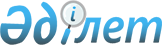 М.М.Тәжинді Қазақстан Республикасының Мемлекеттік хатшысы қызметіне тағайындау туралыҚазақстан Республикасы Президентінің 2019 жылғы 24 наурыздағы № 9 Жарлығы
      Марат Мұханбетқазыұлы Тəжин Қазақстан Республикасының Мемлекеттік хатшысы болып тағайындалсын, ол Қазақстан Республикасы Президентінің Əкімшілігі Басшысының бірінші орынбасары қызметінен босатылсын.
					© 2012. Қазақстан Республикасы Әділет министрлігінің «Қазақстан Республикасының Заңнама және құқықтық ақпарат институты» ШЖҚ РМК
				
      Қазақстан Республикасының
Президенті

Қ.ТОҚАЕВ
